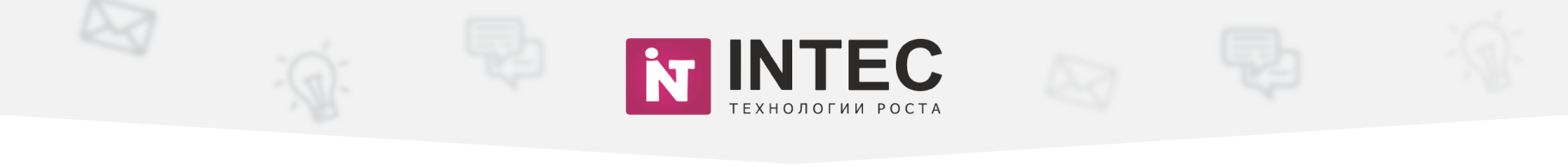 Тестовое задание Задача: Необходимо сделать перевод текста в формате таблицы. Слева оригинал, а справа – перевод:https://www.ilacm.com/treatments/lasertherapy-degenerative-diseases/rheumatoid-arthritis/Уникальность от 85% по https://text.ru/Требования к работе:- работа не должна содержать грамматических, орфографических, пунктуационных, синтаксических и типографических ошибок;- в переводе необходимо сохранить смысл и структуру исходника. Добавление собственных умозаключений и выводов, а также использование автоматизированных средств перевода недопустимо;Если появились вопросы, пишите на: job@intecweb.ru